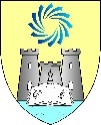 Presentation Community College1st Year Booklist 2019 / 2020SubjectTextbookPublisherAdditional ItemsCompulsory BooksThe following books are needed by all studentsCSPETake A Stand – CSPE for New Junior Cycle   +  Student Portfolio BookMentorEnglishTextbook: Fire and Ice 1 The Graveyard Book (novel)GillBloomsburyA4 Manuscript CopyIrish (except if you have an exemption)Tá Gaeilge Agam :An Chead BhiainCJ FallonA4 Folder with dividers and A4 Refill PadMaths Jun. Cycle Active Maths 1 2nd Edition with Student Learning LogFolensGeometry Set, A4 Hardback Copy, 2 x A4 Sum CopiesFormula and Tables Book, Display book (20 pockets)Casio Scientific Calculator fx-83GTXReligionInspire 1 Junior Cycle Religious Education AND portfolioEcudate.ieSPHEMy LifeFolensA4 Hard back & A3 zip wallet folderPEActive For LifeFolensHistory ArtefactArtefact Sources and Skills BookEducate.ie 2 Manuscript Copies and covers, Key Word JournalGeographyCyclone Complete Junior Cycle Geography Cyclone Skills Book Complete Junior Cycle GeographyGillA4 Hard backOptional SubjectsThe following books should only be bought if your daughter or son is doing this option subject after sampling.MusicTo be confirmed laterTo be confirmed Home EconomicsZest for Life + Skills bookGillA4 Hard back, A4 Display Folder (80 pages), Digital weighing scalesScienceExploring Science (for the new Junior Cycle)EdcoA4 Science Hard backBusinessNetwork with workbookEducate.ieArtArt & Design Workbook for Junior CertificateGillItalianGiro d'Italia  Volume 1CJ FallonGermanViel Spaß 1CJ FallonFrenchAllons-y 1. Ecucate.ie Book includes workbook and LexiqueWoodworkMaterials Technology Wood Junior CertificateFolenTechnical Graphics Work Book & Text BookFolens